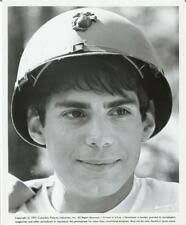  Put an MLA Heading on your paperTitle your paper “Tough Decision” In a well-thought out answer, write about the following prompt:In Chapter 9 of Bless the Beasts and Children, Cotton makes a tough decision to tell the rest of the Bedwetters that he is quitting as their leader.  This was tough for him to do because he knew his friends needed him.  However, he also knew they needed to grow up and learn to do things on their own.  His reasoning to quit as their leader was intended to serve as a source of motivation and catalyst to act for the Bedwetters.  Write about a time when you had to make a tough decision.  Discuss the reasoning behind your decision and what the final outcome was after the decision was put into action.  